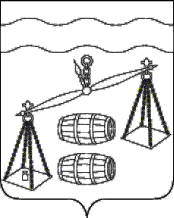 Администрация городского поселения 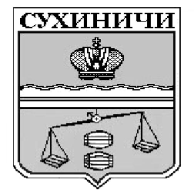 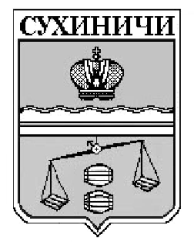 «Поселок Середейский»Сухиничский районКалужская областьПОСТАНОВЛЕНИЕот 28.03.2022 г. 							               № 12aО разработке схемы размещения гаражей, являющихся некапитальными сооружениями, и мест стоянки технических или других средств передвижения инвалидов вблизи их места жительства на территории городского поселения «Поселок Середейский»В соответствии со статьей 39.36-1 Земельного кодекса Российской Федерации, Федеральным законом от 05.04.2021 № 79-ФЗ «О внесении изменений в отдельные законодательные акты Российской Федерации»,     руководствуясь  Уставом   городского поселения «Поселок Середейский»                                              ПОСТАНОВЛЯЕТ:1. Определить в качестве уполномоченных на реализацию мероприятий по разработке схемы размещения гаражей, являющихся некапитальными сооружениями (далее – гараж), и мест стоянки технических или других средств передвижения инвалидов вблизи их места жительства (далее – места
стоянки средств передвижения инвалидов) на территории   ГП «Поселок Середейский» (далее – схема) администрацию городского поселения «Поселок Середейский»2. Администрации городского поселения «Поселок Середейский»:
1) провести инвентаризацию гаражей, возведенных до вступления в силу Порядка использования земель или земельных участков, находящихся в государственной или муниципальной собственности, для возведения гаражей, являющихся некапитальными сооружениями, и мест стоянки технических или других средств передвижения инвалидов вблизи их места жительства,  в установленном законодательством Российской Федерации порядке до вступления в силу Порядка;
2) осуществить прием заявлений физических лиц о включении гаража либо места стоянки средства передвижения инвалида в схему, составленных по форме согласно приложению к настоящему Постановлению (далее – заявления), в течение 60 дней со дня обнародования настоящего Постановления;
3) подготовить на основании полученных результатов инвентаризации и поступивших заявлений проект текстовой части схемы размещения гаражей, являющихся некапитальными сооружениями, и мест стоянки технических или других средств передвижения инвалидов вблизи их места жительства на территории поселения в виде таблицы по форме, предусмотренной Порядком;
4) дополнить проект текстовой части схемы размещения гаражей, являющихся некапитальными сооружениями, и мест стоянки технических или других средств передвижения инвалидов вблизи их места жительства на территории поселения проектом графической части для исключения разногласий при размещении нескольких гаражей или мест стоянки средств передвижения инвалидов по одному адресному ориентиру;
5) организовать рассмотрение результатов инвентаризации и заявлений комиссией по подготовке проекта схемы размещения гаражей, являющихся некапитальными сооружениями, и мест стоянки технических или других средств передвижения инвалидов вблизи их места жительства на территории городского поселения «Поселок Середейский»;6)  подготовить проект постановления Администрации городского поселения «Поселок Середейский» об утверждении схемы;7)  направить заявителям письменное уведомление о решениях, принятых по заявлениям, в течении 30 дней со дня завершения сроков приема заявления.3. Данное постановление вступает в силу после его обнародования и подлежит размещению на сайте администрации МР «Сухиничский район» во вкладке «населенные пункты» «Городское поселение «Поселок Середейский» в сети Интернет.4. Контроль за исполнением настоящего Постановления оставляю за собой.Глава администрацииГП «Поселок Середейский»                                             Л.М.Семенова